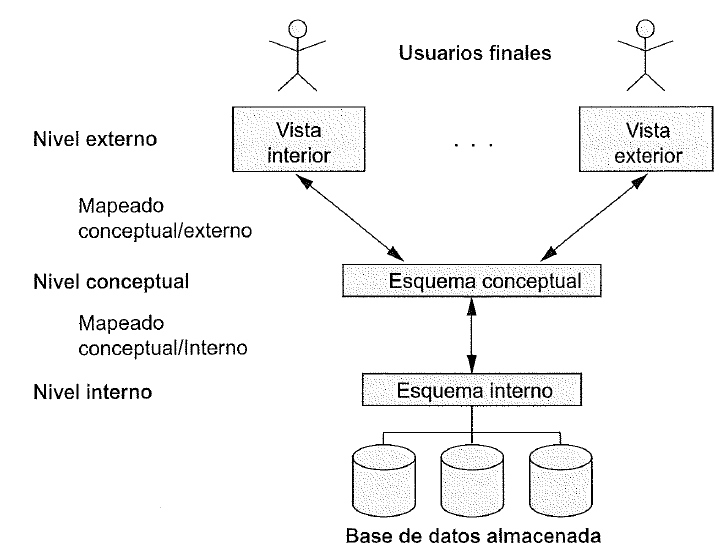 Figura 1.1 Arquitectura de tres esquemas .